Отчет о деятельности Финансового отдела администрации города Новочебоксарска Чувашской Республики за 2022 год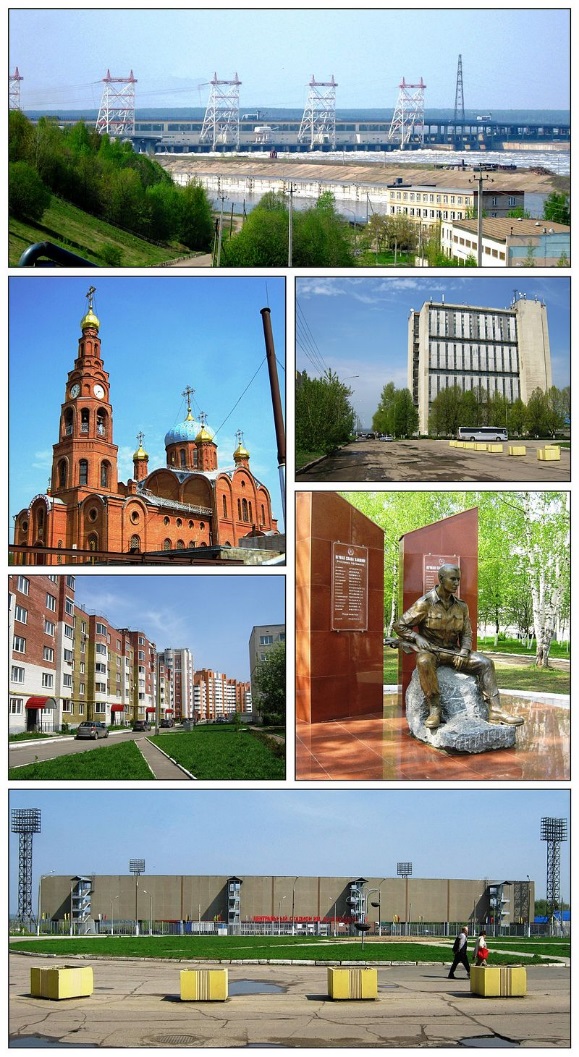 Обеспечение долгосрочной сбалансированности и финансовой устойчивости бюджетной системыБюджетная политика города Новочебоксарска в 2022 году была ориентирована на решение следующих задач:обеспечение долгосрочной сбалансированности бюджета города Новочебоксарска как базового принципа проведения ответственной бюджетной политики;создание благоприятной налоговой среды для стимулирования восстановления отраслей экономики и субъектов малого и среднего предпринимательства, содействия занятости населения и легализации доходов;обеспечение реализации мероприятий, направленных на улучшение качества жизни и благосостояния населения;сохранение социальной направленности бюджета города Новочебоксарска; приоритизация и повышение эффективности бюджетных расходов;совершенствование муниципального финансового контроля с целью его ориентации на оценку эффективности бюджетных расходов.В течение 2022 года в бюджет города Новочебоксарска изменения вносились четыре раза - решениями Новочебоксарского городского Собрания депутатов Чувашской Республики «О внесении изменений в решение Новочебоксарского городского Собрания депутатов Чувашской Республики от 16 декабря 2021 г. № С 23-1 «О бюджете города Новочебоксарска на 2022 год и на плановый период 2023 и 2024 годов»от 28 апреля 2022 г. № С 28-1, от 30 июня 2022 года № С 31-2, от 27 октября 2022 года № С 34-1, от 22 декабря 2022 года № С 37-2. Бюджет города Новочебоксарска за 2022 год по доходам исполнен в сумме        3 066 532,1 тыс. рублей, или на 99,4% к годовым плановым назначениям 2022 года. Собственные (налоговые и неналоговые) доходы бюджета города Новочебоксарска исполнены в сумме 763 034,4 тыс. рублей, или 102,1% к годовым плановым назначениям (рост к уровню 2021 года – на 6,7%, или на 47 770,8‬ тыс. рублей).‬‬‬‬‬Плановые назначения по налоговым доходам исполнены в целом на 101,7% или 587 872,9 тыс. рублей, рост к соответствующему периоду 2021 года 109,9%. Основное поступление налоговых доходов обеспечено по налогу на доходы физических лиц в объеме 326 796,0 тыс. рублей, рост к уровню аналогичного периода 2021 года 114,1%, земельному налогу в объеме 99 390,7 тыс. рублей, или 109,9% к уровню аналогичного периода 2021 года, налогу, взимаемый в связи с применением упрощенной системы налогообложения в объеме 75 572,6 тыс. рублей, рост к уровню аналогичного периода 2021 года 118,4%. Основными факторами, повлиявшими на рост поступлений налога на доходы физических лиц, являются результаты налогового администрирования и рост среднемесячной номинальной начисленной заработной платы.Рост поступлений налога, взимаемого в связи с применением упрощенной системы налогообложения, связан с ростом количества налогоплательщиков, перешедших на указанный режим налогообложения с системы налогообложения в виде единого налога на вменённый доход для отдельных видов деятельности, который отменен с 1 января 2021 г.Исполнение по неналоговым доходам составило 175 161,5 тыс. рублей, или 97,0% к уровню аналогичного периода 2021 года.Объем безвозмездных поступлений из вышестоящих бюджетов составил 2 303 497,7 тыс. рублей, выше уровня 2021 года на 7,8% или на 166 552,7 тыс. рублей. Бюджет города Новочебоксарска за 2022 год исполнен по расходам в объеме 3 100 094,3 тыс. рублей, или 94,9% к годовым плановым назначениям (3 265 749,0 тыс. рублей), выше уровня 2021 года на 6,0% или 176 818,4 тыс. рублей. Из общей суммы расходов бюджета 2 219 960,3 тыс. рублей или 71,6% составляют расходы на социально-культурную сферу при этом расходы на отрасль «Образование» составили 1 913 959,5 тыс. рублей или 61,7%.За 2022 год бюджет города Новочебоксарска исполнен с дефицитом в размере 33 562,2 тыс. рублей (без учета возврата неиспользованных остатков межбюджетных трансфертов, имеющих целевое назначение, прошлых лет с профицитом 109 468,4 тыс. рублей). Все принятые обязательства в 2022 году выполнены своевременно и в полном объеме. Муниципальный долг города Новочебоксарска на 1 января 2023 года отсутствует.Задачи по дальнейшему обеспечению сбалансированности бюджетагорода НовочебоксарскаОсуществлять меры, направленные на увеличение поступлений налоговых и неналоговых доходов в консолидированный бюджет города Новочебоксарска, включающие:снижение недоимки по налоговым и неналоговым платежам в бюджет города;обеспечение роста поступлений налоговых и неналоговых доходов (за исключением доходов от продажи материальных и нематериальных активов, инициативных платежей) в бюджет города Новочебоксарска по итогам исполнения бюджета города Новочебоксарска за 2023 год по сравнению с уровнем исполнения 2022 года на 4,0% в сопоставимых условиях 2022 года, или 109,4% к фактическому исполнению за 2022 год;обеспечение поступления доходов от аренды имущества и земельных участков, находящихся в муниципальной собственности, и снижение задолженности по указанным источникам по состоянию на первое число месяца, следующего за отчетным кварталом, за период с начала финансового года;Осуществлять меры, направленные на повышение эффективности использования бюджетных средств:обеспечение целевого использования средств бюджета города Новочебоксарска, а также средств, полученных из республиканского бюджета Чувашской Республики;обеспечение эффективного освоения средств, выделенных из республиканского бюджета Чувашской Республики;обеспечение эффективности, результативности осуществления закупок товаров, работ, услуг для обеспечения муниципальных нужд; обеспечение в первоочередном порядке финансирования расходов на выплату заработной платы и начислений на оплату труда работников муниципальных учреждений, оплату коммунальных услуг и уплату налогов и иных обязательных платежей в бюджет муниципальными учреждениями;недопущение по состоянию на первое число каждого месяца образования просроченной кредиторской задолженности бюджета города Новочебоксарска;установление запрета на увеличение численности муниципальных служащих;недопущение увеличения общей численности работников муниципальных учреждений и работников органов местного самоуправления;Соблюдать установленные решением Кабинета Министров Чувашской Республики нормативы формирования расходов на содержание органов местного самоуправления Чувашской Республики;Не устанавливать и не исполнять расходные обязательства, не связанные с решением вопросов, отнесенных Конституцией Российской Федерации, федеральными законами, законами Чувашской Республики к полномочиям города Новочебоксарска;Обеспечить исполнение принятых обязательств по достижению целевых показателей повышения оплаты труда работников бюджетной сферы в соответствии с указами Президента Российской Федерации, доведенных органами исполнительной власти Чувашской Республики;Обеспечить выполнение мероприятий, предусмотренных планом мероприятий («дорожной картой») по увеличению собственных доходов, оптимизации бюджетных расходов, сокращению нерезультативных расходов.Правовое обеспечение бюджетного процесса города в городе НовочебоксарскеВ рамках правового обеспечения бюджетного процесса в городе Новочебоксарске в 2022 году осуществлялись следующие функции:- рассмотрение и согласование нормативно-правовых актов, в том числе: решения Новочебоксарского городского Собрания депутатов Чувашской Республики, постановления (распоряжения) администрации города Новочебоксарска Чувашской Республики, соглашения;- подготовлены заявления, ходатайства, отзывы в судебные, государственные и иные органы, ответы на обращения граждан;- оказывалась консультативная помощь органам местного самоуправления города Новочебоксарска Чувашской Республики, казенным, бюджетным и автономным учреждениям.Были разработаны проекты решений о внесении изменений в решение о бюджете города Новочебоксарска на 2022 год и на плановый период 2023 и 2024 годов, с учетом поступлений доходов в бюджет. В связи с чем, вносились изменения в решение Новочебоксарского городского Собрания депутатов Чувашской Республики от 16 декабря 2021 г. № С 23-1 «О бюджете города Новочебоксарска на 2022 год и на плановый период 2023 и 2024 годов» (от 28 апреля 2022 г. № С 28-1, от 30 июня 2022 г. № С 31-2, от 27 октября 2022 г. № С 34-1, от 22 декабря 2022 г. № С 37-2).Подготовлено 5 проектов постановлений администрации города Новочебоксарска Чувашской Республики о мерах по реализации решения Новочебоксарского городского Собрания депутатов Чувашской Республики о бюджете города Новочебоксарска (от 11.05.2022 № 588, от 30.05.2022 № 663, от 05.07.2022 № 821, от 11.11.2022 № 1414, от 28.12.2022 № 1660).В рамках реализации мероприятий по организации исполнения бюджета города Новочебоксарска решением Новочебоксарского городского Собрания депутатов от 30.06.2022 № С 31-1   был утвержден отчет об исполнении бюджета города Новочебоксарска за 2021 год.Принято 49 приказов Финансового отдела администрации города Новочебоксарска Чувашской Республики о внесении изменений в бюджетную роспись города Новочебоксарска.Разработан и утвержден проект решения Новочебоксарского городского Собрания депутатов Чувашской Республики от 22.12.2022 № С 37-1 «О бюджете города Новочебоксарска на 2023 год и на плановый период 2024 и 2025 годов. В целях реализации которого принято постановление администрации города Новочебоксарска Чувашской Республики от 28 декабря 2022 г. № 1659. Разработан проект решения Новочебоксарского городского Собрания депутатов Чувашской Республики от 01.03.2022 № С 26-2 «О внесении изменений в Положение о регулировании бюджетных правоотношений в городе Новочебоксарске Чувашской Республики, утвержденное решением Новочебоксарского городского Собрания депутатов Чувашской Республики от 27.02.2012 № С 25-2».Разработан проект решения Новочебоксарского городского Собрания депутатов Чувашской Республики от 10.11.2022 № С 35-2 «Об утверждении Положения о регулировании бюджетных правоотношений в городе Новочебоксарске Чувашской Республики».В целях реализации муниципальной программы «Управление общественными финансами и муниципальным долгом города Новочебоксарска» разработаны и приняты постановления о внесении в нее изменений (от 14.07.2022 № 882, от 09.11.2022 № 1400). В течение 2022 года осуществлялся учет и хранение исполнительных документов, предусматривающих взыскание денежных средств за счет казны города Новочебоксарска и документов, связанных с их исполнением.  А также сбор информации о совершаемых действиях, направленных на реализацию городом Новочебоксарск Чувашской Республики права регресса.Ведение бухгалтерского учета, составление и утверждение бюджетной отчетности В рамках исполнения бюджетных полномочий Финансовым отделом осуществляется составление отчётов об исполнении бюджета города Новочебоксарска, а также проведены следующие мероприятия:- по необходимости и по итогам года составлены и представлены в отдел экономического развития и торговли информация об итогах исполнения бюджета города Новочебоксарска за 2022 год, отдельные показатели для составления доклада об итогах социально-экономического развития города Новочебоксарска за 2022 год;-  ежемесячно представляется информация в Министерство финансов Чувашской Республики для проведения мониторинга местных бюджетов;- составлено более 250 отчетов по исполнению сметы доходов и расходов, финансового состояния, численности, оплаты труда и начислений на оплату труда муниципальных служащих по аппарату Финансового отдела и представлено в Минфин Чувашии, государственные органы статистики, налоговый орган, во внебюджетные фонды, управления и отделы администрации города Новочебоксарска;- ежеквартально собиралась, проверялась и сводилась  бухгалтерская отчетность бюджетных и автономных учреждений;- ежеквартально  составлялись и представлялись в Министерство финансов Чувашской Республики отчеты о расходах и численности работников органов местного самоуправления;- ежемесячно и ежеквартально составлялись и представлялись в Министерство финансов Чувашской Республики отчёты об исполнении бюджета города Новочебоксарска и необходимые материалы к ним, составленные на основании отчетов главных распорядителей бюджетных средств, главных администраторов доходов;- ежедневно ведется работа по обработке выписок по счетам:- р/с 03232643977100001500- для учета средств, поступающих во временное распоряжение получателей бюджетных средств;- р/с 03231643977100001500 – для учета получателей бюджетных средств города Новочебоксарска;- р/с 03234643977100001500 – для учета средств бюджетных и автономных учреждений города Новочебоксарска.Представлялась оперативная информация Новочебоксарскому городскому Собранию депутатов, главе администрации города Новочебоксарска и заместителю главы администрации по экономике и финансам города Новочебоксарска:- об исполнении бюджета города Новочебоксарска;- об исполнении адресной инвестиционной программы в разрезе объектов  и источников;- об освоении средств бюджета города Новочебоксарска на определенные даты;-  об исполнении расходов в рамках  программ;- об исполнении расходов по средствам, направленным  на обеспечение жильём различных категорий граждан в разрезе источников финансирования;- аналитическая информация о поступлении налогов и сборов в соответствии с налоговым законодательством Российской Федерации;- о муниципальном долге на определенную дату;- об источниках финансирования дефицита бюджета города Новочебоксарска;В целях обеспечения прозрачности и открытости бюджетного процесса на территории города Новочебоксарска на официальном сайте администрации города Новочебоксарска:- регулярно размещаются муниципальные нормативные правовые акты города Новочебоксарска, касающиеся бюджетного процесса, отчеты об исполнении бюджета и другая информация;- материалы, касающиеся бюджетного процесса, размещаются на сайте администрации города Новочебоксарска в баннере «Бюджет для граждан».В целях осуществления методологического руководства рассматривались письма граждан, руководителей предприятий и учреждений, органов власти и управления, органов прокуратуры по вопросам составления, рассмотрения, утверждения и исполнения бюджета города Новочебоксарска, по вопросу применения налогового и бюджетного законодательства Российской Федерации, на которые были даны своевременные ответы.Осуществление в пределах своей компетенции финансового контроляПроведение внутреннего муниципального финансового контроля осуществлялось в соответствии с Планом контрольных мероприятий Финансового отдела на 2022 год (далее – План контрольной работы), согласованным Главой администрации города Новочебоксарска 30.12.2021, а также путем проведения внеплановых контрольных мероприятий. Планом контрольной работы в 2022 году (с изменениями) предусмотрено проведение 12 контрольных мероприятий.В течение 2022 года в план вносились изменения от 12.01.2022, от 29.03.2022, от 06.06.2022, 29.09.2022.Все мероприятия, предусмотренные планом работы на 2022 год органом внутреннего муниципального финансового контроля выполнены в полном объеме.План работы Финансового отдела на 2022 год, изменения в план контрольных мероприятий размещены в информационно-телекоммуникационной сети «Интернет» на официальном сайте администрации города Новочебоксарска Чувашкой Республики в разделе «Финансы» подразделе «Внутренний муниципальный финансовый контроль».Внутренний муниципальный финансовый контроль в 2021 году осуществлялся в форме выездных проверок в плановом порядке. Всего в течение 2022 года Финансовым отделом проведено 12 контрольных мероприятий расходования денежных средств, выделенных на реализацию муниципальных программ города Новочебоксарска Чувашской Республики, из них 8 плановых и 4 внеплановых контрольных мероприятий по обращению прокуратуры города Новочебоксарска Чувашкой Республики и поручению главы администрации города Новочебоксарска Чувашской Республики. 6 контрольных мероприятий проведены в бюджетных общеобразовательных учреждениях, 2 контрольных мероприятия в дошкольных образовательных учреждениях, по одному контрольному мероприятию: в бюджетном учреждении в сфере физической культуры и спорта, в Управлении городского хозяйства администрации города Новочебоксарска Чувашской Республики, в Новочебоксарском городском Собрании депутатов Чувашской Республики и Администрации города Новочебоксарска Чувашской Республики.Темы проверок:- проверка соблюдения условий, целей и порядка предоставления субсидий на финансовое обеспечение муниципального задания на оказание услуг (выполнение работ) и иных субсидий, установленных при их предоставлении, полноты и достоверности отчетности об исполнении муниципального задания, а также целевого и эффективного использования средств, выделенных на реализацию муниципальных программ;- проверка соблюдения законодательства Российской Федерации и иных правовых актов о контрактной системе закупок товаров, работ, услуг для обеспечения государственных и муниципальных нужд;- проверка отдельных вопросов финансово-хозяйственной деятельности;- проверка соблюдения условий предоставления субсидии на содержание фонтана и уличное освещение;- проверка по вопросам выделения бюджетных средств лицам территориального общественного самоуправления;- проверка полноты поступления в бюджет доходов, связанных с установкой и эксплуатацией рекламных конструкций на территории города Новочебоксарска Чувашской Республики.Общий объем проверенных средств за 2022 год – 96 706,5 тыс. рублей.Общий объем выявленных нарушений в денежном выражении составил 8 593,0 тыс. рублей или 8,8 % от объема проверенных средств.По результатам проведенных контрольных мероприятий в отношении объектов контроля вынесено 8 представления и 1 предписание обязательных к рассмотрению (исполнению), с требованиями о принятии мер ответственности к должностных лицам допустившим нарушения и устранении нарушений бюджетного законодательства и законодательства о контрактной системе.Материалы проверок и информация о выявленных нарушениях бюджетного законодательства направлены в адрес прокуратуры города Новочебоксарска. Обращения со стороны контрольного органа с исковым заявлением в суды о возмещении объектом контроля ущерба, причинённого муниципальному образованию, о признании осуществленных закупок товаров, работ, услуг для обеспечения муниципальных нужд недействительными, в 2022 году отсутствуют.Должностные лица объектов контроля в 2022 году к административной ответственности в соответствии с Кодексом Российской Федерации об административных правонарушениях не привлекались.Уведомления о применении бюджетных мер принуждения не применялись.Со стороны объектов контроля жалобы и исковые заявления на решения органа контроля, а также жалобы на действие (бездействие) должностных лиц органа контроля при осуществлении ими полномочий во внутреннему муниципальному финансовому контролю в 2022 году не поступали.